SummaryHolder of Employer Authorization Document (I-765/EAD) with Ukrainian Humanitarian Parole (UHP) which authorized me to work in the United States till June 2025 without any restriction and sponsorship. Stop working at sea and trying to find a job onshore.More than 12 years experienced of Electrical Technician / Electrician / Maintenance technician / Supervisor role with a demonstrated history of working in the Oil & Gas, drilling, renewable, science, shipyard, dry dock experience on various vessels such as: Biggest vessel in the world, Biggest pipe lay vessel in the world, Biggest crane vessel in the world, Drill ship, Geotechnical, Pipe lay, Construction, W2W installation, Offshore supply, Dive support, Research, Icebreaker science, 3D Seismic, Anchor handling, Tanker.I am holder of Electrical Technical Officer CDC/COC unlimited, electronic and electrical certificate, DP maintenance (KONGSBERG), High Voltage, Low voltage, H2S, FOET, GWO ( 4 levels ), CA-EBS OPITO approved, Marlins test, STCW, OGUC Medical certificate. Safe Gulf certificate.Extensive practice in the area of maintenance, operate and service of electrical systems, on board related to the vessel. Experience in systems built on microprocessor engineering and programmed controllers. Shipyard, dry dock experience with new-build vessels. Systems operated with high voltage 11kV, upgrades, conversions, survey and safety installation of el. equipment. Installation of offshore wind farm, OSS, RIG, Cable laying. Have experience as a facility electrician and maintenance technician at a shipyard.Have experience as a team leader (electrical lead) up to 10 subordinates.Mainly my knowledge and experience based on the ship industry, but I am easy training and flexible to any new role and ready for new challenges.Job description•	Install and repairs wiring, fixtures, and equipment for all electrical services aboard ship and in shipyard facilities, following blueprints and wiring diagrams•	Supervises and participates in the installation and/or alteration to electrical systems aboard ships.•  Experience with troubleshooting, repair and maintenance of wind farm turbine. Knowledge of installation from base to delivery.•	Possess a working knowledge and an understanding of electrical circuits including the operation, maintenance, troubleshooting and function of typical electrical devices and machinery such as el.motors 1phase 3 phases, transformers, switches, switchboards, controllers, circuit breakers, motor control centers HV, generators, batteries , solenoids, relays, deck equipment, fire monitoring and alarm system, elevators, galley equipment, facility equipment, tanks monitoring systems , navigation equipment and lighting systems, electro - hydraulic heavy lift crane, cargo pumps, hydraulic and pneumatic valve actuators and associated controls ,pneumatic, hydraulic or electronic instrument control equipment•	Familiarization and periodically review and make recommendations for improved operation with vessel’s power/control system and manage/coordinate and conduct periodic calibration updates.•	Systems operated with high voltage 11kV, conversions, survey and safety installation of el. equipment.•	Reading and interpreting schematic, P & IDs and loop drawings. SCADA maintenance and troubleshooting.•	Installs conduit to bulkheads with brackets and screws, using hand tools, and threads wires through conduit to terminals, for example connection boxes, circuit breakers, voltage regulators, and switch panels.•	Strips insulation from wire ends and solders ends to terminals, using stripping pliers and soldering iron. Connects power-supply circuits to radio, radar, sonar, fire control, and other electronic equipment.•	Tests electrical characteristics, for example, voltage, resistance, and phase angle, in circuits, using voltmeters, ohmmeters, and phase rotation indicators.•	May also construct instrument panels, using hand tools, rulers, dividers, and power drills, following specifications.•	Troubleshoots electrical equipment and circuits using appropriate test equipment to detect and effect required maintenance, repairs, or replacement requirements.•	Conducts insulation resistance measurements of electrical cables to determine condition and effects repairs or replacements as required.•	Supervises and participates in the installation and/or alteration to electrical systems aboard ships.•	Maintains adequate inventories of electrical spare parts and requisitions replacements as required.•	Maintains electrical system maintenance histories notating date, and extent of repairs and/or alterations.•	Troubleshooting unmanned Control of Main Engine diesel and electric propulsion, maintenance and repair of electrical circuits and connected equipment.Tel:	+1 346 545 9235WhatsApp: +38 050 93 35 614Email: mazun.roma@gmail.comLinkedIn: https://www.linkedin.com/in/roman-mazun-9b549b94/APPLICATION FORMElectrical Technical Officer / Electrical Engineering / Supervisor / Maintenance Technician /High Voltage / Low Voltage / STCW certificates.OPITO approved FOET, CA-EBS, IMIST, H2S, GWOOGUK medical, Dutch medical, Ukraine medical certificates.Construction, Wind installation, Drill, Submersible, Crane, Pipe Lay, Seismic, LPG, Shipyard and Dry-dock experience, Maintenance and facility technician, Engineering.    https://www.linkedin.com/in/roman-mazun-9b549b94/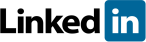 APPLICATION FORMElectrical Technical Officer / Electrical Engineering / Supervisor / Maintenance Technician /High Voltage / Low Voltage / STCW certificates.OPITO approved FOET, CA-EBS, IMIST, H2S, GWOOGUK medical, Dutch medical, Ukraine medical certificates.Construction, Wind installation, Drill, Submersible, Crane, Pipe Lay, Seismic, LPG, Shipyard and Dry-dock experience, Maintenance and facility technician, Engineering.    https://www.linkedin.com/in/roman-mazun-9b549b94/APPLICATION FORMElectrical Technical Officer / Electrical Engineering / Supervisor / Maintenance Technician /High Voltage / Low Voltage / STCW certificates.OPITO approved FOET, CA-EBS, IMIST, H2S, GWOOGUK medical, Dutch medical, Ukraine medical certificates.Construction, Wind installation, Drill, Submersible, Crane, Pipe Lay, Seismic, LPG, Shipyard and Dry-dock experience, Maintenance and facility technician, Engineering.    https://www.linkedin.com/in/roman-mazun-9b549b94/APPLICATION FORMElectrical Technical Officer / Electrical Engineering / Supervisor / Maintenance Technician /High Voltage / Low Voltage / STCW certificates.OPITO approved FOET, CA-EBS, IMIST, H2S, GWOOGUK medical, Dutch medical, Ukraine medical certificates.Construction, Wind installation, Drill, Submersible, Crane, Pipe Lay, Seismic, LPG, Shipyard and Dry-dock experience, Maintenance and facility technician, Engineering.    https://www.linkedin.com/in/roman-mazun-9b549b94/APPLICATION FORMElectrical Technical Officer / Electrical Engineering / Supervisor / Maintenance Technician /High Voltage / Low Voltage / STCW certificates.OPITO approved FOET, CA-EBS, IMIST, H2S, GWOOGUK medical, Dutch medical, Ukraine medical certificates.Construction, Wind installation, Drill, Submersible, Crane, Pipe Lay, Seismic, LPG, Shipyard and Dry-dock experience, Maintenance and facility technician, Engineering.    https://www.linkedin.com/in/roman-mazun-9b549b94/APPLICATION FORMElectrical Technical Officer / Electrical Engineering / Supervisor / Maintenance Technician /High Voltage / Low Voltage / STCW certificates.OPITO approved FOET, CA-EBS, IMIST, H2S, GWOOGUK medical, Dutch medical, Ukraine medical certificates.Construction, Wind installation, Drill, Submersible, Crane, Pipe Lay, Seismic, LPG, Shipyard and Dry-dock experience, Maintenance and facility technician, Engineering.    https://www.linkedin.com/in/roman-mazun-9b549b94/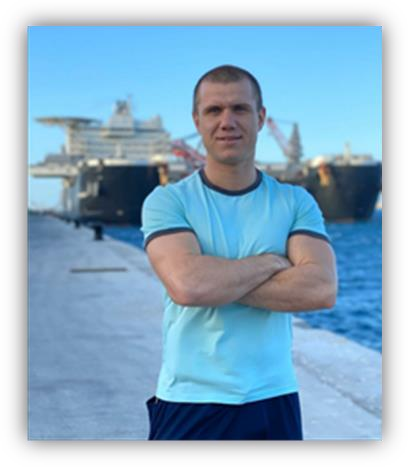 Main InformationMain InformationMain InformationMain InformationMain InformationMain InformationMain InformationMain InformationMain InformationPosition: EL ENG/Supervisor/Maintenance/Technician EL ENG/Supervisor/Maintenance/TechnicianDesired type of job:Desired type of job:Desired type of job:Desired type of job:Offshore / Wind / Renewable / Oil&Gas / DrillingOffshore / Wind / Renewable / Oil&Gas / DrillingFull Name:ROMAN MAZUNROMAN MAZUNDate of birth:Date of birth:Date of birth:Date of birth:21/06/199121/06/1991Citizenship:UkrainianUkrainianPlace of birth:Place of birth:Place of birth:Place of birth:Kherson, UkraineKherson, UkrainePhones:+1 346 545 92 35+1 346 545 92 35Country of residence:Country of residence:Country of residence:Country of residence:UkraineUkraineE-mail:mazun.roma@gmail.commazun.roma@gmail.comCity:City:City:City:Currently in Houston / USACurrently in Houston / USAWhatsApp/Viber:+38 050 93 35 614+38 050 93 35 614Full Address:Full Address:Full Address:Full Address:3000 Woodland Park Drive, Houston, TX, USA3000 Woodland Park Drive, Houston, TX, USAPassports / SmbkPassports / Smbk№№Date of issuePlace of issuePlace of issuePlace of issueDate of expireSeaman's bookSeaman's bookAB 658457AB 65845719.08.2019Kherson, UkraineKherson, UkraineKherson, Ukraine18.08.2024International travel passportInternational travel passportFS865010FS86501011.10.2018Kiev, UkraineKiev, UkraineKiev, Ukraine11.10.2028DiplomasDiplomas№№Date of issuePlace of issuePlace of issuePlace of issueValid upRankRankElectrical Technical OfficerElectrical Technical OfficerElectrical Technical OfficerElectrical Technical OfficerElectrical Technical OfficerElectrical Technical OfficerElectrical Technical OfficerProfessional licenseProfessional license163252022/08163252022/0821.09.2022Odessa, UkraineOdessa, UkraineOdessa, Ukraine20.09.2027EndorsementEndorsement16325/2022/0816325/2022/0821.09.2022Odessa, UkraineOdessa, UkraineOdessa, Ukraine20.09.2027CertificatesCertificates№№Date of issuePlace of issuePlace of issuePlace of issueValid upBasic Safety Training and instructionBasic Safety Training and instruction26503226503217.02.2021Odessa / UkraineOdessa / UkraineOdessa / Ukraine17.02.2026Security awareness training for allseafarersSecurity awareness training for allseafarers26502826502817.02.2021Odessa / UkraineOdessa / UkraineOdessa / Ukraine17.02.2026Medical First Aid on board shipMedical First Aid on board ship26502926502917.02.2021Odessa / UkraineOdessa / UkraineOdessa / Ukraine17.02.2026Advanced Fire fightingAdvanced Fire fighting26503026503017.02.2021Odessa / UkraineOdessa / UkraineOdessa / Ukraine17.02.2026Professional in survival craft and rescue boatsProfessional in survival craft and rescue boats26503126503117.02.2021Odessa / UkraineOdessa / UkraineOdessa / Ukraine17.02.2026High voltageHigh voltage26/034/201426/034/201430.07.2014Odessa / UkraineOdessa / UkraineOdessa / UkraineUnlimitedDP maintenance Kongsberg KPOSDP maintenance Kongsberg KPOS17/138/201417/138/201401.08.2014Odessa / UkraineOdessa / UkraineOdessa / UkraineUnlimitedDynamic Position Log BookDynamic Position Log Book--01.08.2014Odessa / UkraineOdessa / UkraineOdessa / UkraineUnlimitedCA-EBSCA-EBS975459020111190029754590201111900201.11.2019Tuzla / RomaniaTuzla / RomaniaTuzla / RomaniaUnlimitedIMISTIMIST1171531201111911314117153120111191131401.11.3019Tuzla / RomaniaTuzla / RomaniaTuzla / Romania01/11.2023FOETFOET24855858041121011624855858041121011604.11.2011Kherson / UkraineKherson / UkraineKherson / Ukraine03.11.2025Gas tanker Endorsement AdvanceGas tanker Endorsement Advance111/2019/111/2019/21.08.2019Kherson / UkraineKherson / UkraineKherson / Ukraine21.08.2024H2SH2S51459014200220140651459014200220140620.01.2021Amsterdam/HollandAmsterdam/HollandAmsterdam/Holland20.01.2023Covid-19 vaccinationCovid-19 vaccination--26.11.2021Kherson / UkraineKherson / UkraineKherson / Ukraine-USA visa B1/B2USA visa B1/B2202218819100022022188191000208.07.2022Bucharest/RomaniaBucharest/RomaniaBucharest/Romania06.JUL.2032USA visa B1 OCSUSA visa B1 OCS202303033200012023030332000131.01.2023Bucharest/RomaniaBucharest/RomaniaBucharest/Romania29.JAN.2033USA open work permit ( EAD)USA open work permit ( EAD)I-765 FormI-765 Form06.JUNE.2023HoustonHoustonHouston28.JUNE.2025Marlins test ( 93 % )Marlins test ( 93 % )3E7D2DE3913CA25F3E7D2DE3913CA25F29.09.2014Kherson / UkraineKherson / UkraineKherson / UkraineUnlimitedVessel /Project NameTypeGRTCompany NameJob titlePeriod: FromPeriodToType of Job Performed / Type of Project and  areaof Operation, Charterer-ClientN/AN/AN/APOWELL INDUSTRIESELECTRICAL ENGINEERING11 SEPT. 2023CURRENT FULL LINE OF ENGINEERING SERVICES, INCLUDING CONCEPTUAL DESIGN, POWER SYSTEM STUDIES, PROTECTIVE RELAYING, DETAILED ELECTRICAL DESIGN AND INTERCONNECT CONFIGURATION DESIGNS / VARIOUS PROJECTS IN OIL&GAS, OFFSHORE, ONSHORE, RENEWABLE AND BATTERIES SECTOR WITH VARIOUS CLIENTS.HOUSTON/USASLEIPNIRSSCV187987HEEREMA MARINECONTRACTORELECTRICAL ENGINEER14.03.202319.04.2023SAILING FROM SOUTH AFRICA TO QATAR / PREPARATION FOR QATAR PROJECT WITH HAMMERING PILES AND INSTALLATION RIG AND OILAND GAS SUBSTATIONS. https://www.heerema.com/heerema-marine-contractors/fleet/sleipnir?hslang=enARAMCO CLIENT. SLEIPNIRSSCV187987HEEREMA MARINE CONTRACTORELECTRICAL ENGINEER08.01.202325.01.2023REPAIR AND MAINTENANCE PERIOD / 11KV SHORE SUPPLY COMMISSION & QC / 10000MT CRANE TEST INSPECTION AND MAINTENANCEhttps://www.heerema.com/heerema-marine-contractors/fleet/sleipnir?hslang=enHOLLAND AREASLEIPNIRSSCV187987HEEREMA MARINE CONTRACTORELECTRICAL ENGINEER30.11202221.12.2022REPAIR AND MAINTENANCE PERIOD / 11KV SHORE SUPPLY COMMISSION. https://www.heerema.com/heerema-marine-contractors/fleet/sleipnir?hslang=enHOLLAND AREASLEIPNIRSSCV187987HEEREMA MARINE CONTRACTORELECTRICAL ENGINEER21.09.202226.10.2022TYRA  TOPSIDE INSTALLATION ( WORLD RECORD 17000 MT OIL SUBSTATION / RM PERIOD https://www.heerema.com/heerema-marine-contractors/fleet/sleipnir?hslang=enDANISH WATER. DANISH COUNTRY CLIENTSLEIPNIRSSCV187987HEEREMA MARINE CONTRACTORELECTRICAL ENGINEER13.07.202217.08.2022FECAMP WIND FARM INSTALLATION. MURDOCH OFFSHORE PLATFORM INSTALATIONhttps://www.heerema.com/heerema-marine- contractors/fleet/sleipnir?hslang=enCLIENT HARBOUR ENERGY. UNITED KINGDOMFECAMP, FRANCEVALARIS DS-9DRILL SHIP57355VALARISELECTRICAL ENGINEER14.06.202201.07.2022REACTIVATION PROJECT (VESSEL AFTER COLD STUCK)  AND RIG MOVE / SHIPYARD SCOPE / REPAIR AND MAINTENANCEhttps://www.valaris.com/our-fleet/drillships/default.aspxTOTAL CLIENT, LAS PALMASGREATERCHANGHUAWIND FARMWIND FARM920MWHEEREMA MARINE CONTRACTOR/ TAIWAN GOVERMENTELECTRICIAN/TECHNICIAN16.02.202224.03.2022GREATER CHANGHUA WIND FARM  / OCS INSTALLATION PROJECT / MAINTENANCE OF EQUIPMENT RELATED TO THE PILE DRIVING / MACK HUMMER / OPERATOR OF TEMPLATE FRAME INSTALLATION / ELECTRICAL SCOPE OF EQUIPMENTS FOR PROJECTS.COOPARATE WITH INSTALLATION AND COMMISSION / QC FOR SIEMENS GAMESA 8.0-167 WIND TURBINE.  https://offshore-channel.com/taiwans-biggest-offshore-wind-farm-generates-first-powerTAIWAN GOVERNMENT AND ORSTED CLIENTNOOSFERAICEBREAKER/RESEARCH5732NATIONAL ANTARCTIC SCIENTIFIC CENTEROF UKRAINEELECRICAL SUPERVISOR.16.12.202117.01.2022SHIPYARD / REPAIRE AND MAINTENANCE PERIOD / SEA TRIAL / DP TRIAL / FLAG STATE CHANGE ( ENGLAND TO UKRAINE ) / PORT STATE CONTROL TEST ASSISTANThttps://en.wikipedia.org/wiki/noosfera_(icebreaker)UKRAINEGREATER CHANGHUA OFFSHORE POWER PLANTWIND FARM920MWHEEREMA MARINE CONTRACTOR/ ORSTEDELECTRICIAN/TECHNICIAN19.07.202103.11.2021GREATER CHANGHUA WIND FARM  / OCS INSTALLATION PROJECT / MAINTENANCE OF EQUIPMENT RELATED TO THE PILE DRIVING / MACK HUMMER / OPERATOR OF TEMPLATE FRAME INSTALLATION / ELECTRICAL SCOPE OF EQUIPMENT FOR PROJECTS.COOPARATE WITH INSTALLATION AND COMMISSION / QC FOR SIEMENS GAMESA 8.0-167 WIND TURBINE.  https://offshore-channel.com/taiwans-biggest-offshore-wind-farm-generates-first-powerTAIWAN GOVERNMENT AND ORSTED CLIENTGREATER CHANGHUA OFFSHORE POWER PLANTWIND FARM920MWHEEREMA MARINE CONTRACTOR/ TAIWAN GOVERMENTELECTRICIAN/TECHNICIAN03.03.202108.05.2021GREATER CHANGHUA WIND FARM  / OCS INSTALLATION PROJECT / MAINTENANCE OF EQUIPMENT RELATED TO THE PILE DRIVING / MACK HUMMER / OPERATOR OF TEMPLATE FRAME INSTALLATION / ELECTRICAL SCOPE OF EQUIPMENT FOR PROJECTS.COOPARATE WITH INSTALLATION AND COMMISSION / QC FOR SIEMENS GAMESA 8.0-167 WIND TURBINE.  https://offshore-channel.com/taiwans-biggest-offshore-wind-farm-generates-first-powerTAIWAN GOVERNMENT AND ORSTED CLIENTTHIALFSSCV136809HEEREMA MARINE CONTRACTORELECTRICAL ENGINEER17.12.202023.01.2021SHORE BASE CONNECTION 11KV TRANSFORMER AND SWITCHBOARD INSTALLATION ASSISTAT. / SHIPYARD / REPAIRE AND MAINTENANCE PERIOD https://www.heerema.com/heerema-marine-contractors/fleet/thialf?hslang=enHOLLANDSLEIPNIRSSCV187987HEEREMA MARINE CONTRACTORELECTRICAL ENGINEER03.12.202017.12.2020SHORE BASE CONNECTION 11KV TRANSFORMER AND SWITCHBOARD INSTALLATION ASSISTANT. / SHIPYARD / REPAIRE AND MAINTENANCE PERIOD https://www.heerema.com/heerema-marine-contractors/fleet/sleipnir?hslang=enHOLLANDAEGIRDCV50228HEEREMA MARINE CONTRACTORELECTRICAL ENGINEER 15.10.202002.11.2020QATAR OIL&GAS HEAVY LIFT INSTALLATION / WELDING EQUIPMENT PREPARATION FOR OIL RIG / ELECTRICAL EQUIPMENT AND SYSTEM MAINTENANCE.  https://www.heerema.com/fleet/aegir?hslang=enQATAR       AEGIR/CHANGHUA OFFSHORE POWER PLANTDCV/WIND FARM50228HEEREMA MARINE CONTRACTOR/ TAIWAN GOVERMENTELECTRICIAN/TECHNICIAN20.02.202008.06.2020CHANGHUA WIND FARM INSTALLATION PROJECT / OCS INSTALLATION PROJECT / MAINTENANCE OF EQUIPMENT RELATED TO THE PILE DRIVING / MACK HUMMER / ELECTRICAL EQUIPMENT AND SYSTEM MAINTENANCE.INSTALLATION AND COMMISSION / QC FOR SG 6.6-170 WIND TURBINE.  https://www.heerema.com/fleet/aegir?hslang=enTAIWAN GOVERNMENT AND ORSTED CLIENTPIONEERING SPIRITCONSTRUCTION/BIGGEST VESSEL IN THE WORLD403342ALLSEASELECTRICAL ENGINEER07.11.201912.12.2019NORTH STREAM 2 PROJECT SCOPE / ASSIST WITH AUTOWELDING PIPE DEPARTAMENT / INSTALATION OF EQUIPMENT RELATED TO JACKET LIFTING TOOLS / REBUILDIND SWITCH BOARD WITH BAKKER TECHNICIAN.https://www.marinetraffic.com/ru/ais/details/ships/249110000DANISH AND GERMANY WATERTYLIGULSKA WIND POWER PLANTWIND FARM384MWVESTASWIND TURBINE TECHNICIAN18.06.201930.10.2019PERFORM MAINTENANCE, REPAIRE, TROUBLESHOOTING  AND INSTALLATION WORK ON ASSIGNED WIND TURBINES ( MOSTLY VESTAS V150-6.0 MW )https://renewables.dtek.com/en/tyligulska/UKRAINE / MYKOLAIV REG.   DTEK CLIENTLORELAYCONSTRUCTION/PIPE LAY21143ALLSEASELECTRICAL ENGINEER20.04.201906.06.2019 PIPE LAY PROJECT / CCTV CAMERAS INSTALATION / VARIOUS SMALL SCOPE RALATED TO PRAPARATION OF PROJECT. https://www.marinetraffic.com/en/ais/details/ships/shipid:417456/mmsi:249119000/imo:7349807/vessel:lorelayMEDITERRANEAN SEANAVIGATOR VENUSLPG17840NAVIGATOR GASELECTRICAL ENGINEER10.12.201820.03.2019MAINTENANCE OF EL.EQUIPMENT ON BOARD / ASSIST WITH INSTALATION OF SCRUBBER https://www.marinetraffic.com/ru/ais/details/ships/shipid:753032/mmsi:636011288/vessel:navigator%20venusSAILING AT SEACREST OLYMPUSAHTS3487TOSELECTRICAL SUPERVISOR.10.11.201820.11.2018REACTIVATION AND PREPARATION AFTER COLD STUCK / FLAG CHANGE SCOPE / PREPARATION https://www.marinetraffic.com/ru/ais/details/ships/shipid:1038370/imo:9591911/mmsi:566020000/vessel:crest%20olympusMEXICO SHIPYARD / PANAMA CHANELLLORELAYCONSTRUCTION/ PLV21143ALLSEASELECTRICAL ENGINEER24.10.201831.10.2018TURKEY SHIPYARD / RM SCOPE / DP MAINTENANCE https://www.marinetraffic.com/en/ais/details/ships/shipid:417456/mmsi:249119000/imo:7349807/vessel:lorelayTURKEYLORELAYCONSTRUCTION/PLV21143ALLSEASELECTRICAL ENGINEER12.09.201820.09.2018TURK STREAM PIPE LINE RELATED JOBhttps://www.marinetraffic.com/en/ais/details/ships/shipid:417456/mmsi:249 119000/imo:7349807/vessel:lorelayTURKEYSOLITAIRECONSTRUCTION/ PLV94855ALLSEASELECTRICAL ENGINEER24.07.201819.08.2018REPROJECT / PREPARATION FOR NEW PROJECT / NEW CABLE INSTALATION / DP MAINTENANCE. https://www.marinetraffic.com/en/ais/details/ships/shipid:407932/mmsi:249118000/imo:7129049/vessel:solitaireGULF OF MEXICO /OCEAN BLACK HAWKDRILL SHIP51732DIAMOND OFFSHORE DRILLINGELECTRICIAN28.02.201804.04.2018ELECTRICAL EQUIPMENT MAINTENANCE / JOB WITH COOPERATION WITH ROV DEPARTAMENTS AND ASSIST WITH REPAIRE ROV QUIPMENT. https://www.marinetraffic.com/en/ais/details/ships/shipid:714182/mmsi:538005061/imo:9618898/vessel:ocean_blackhawkGULF OF MEXICO /OCEAN BLACK HAWKDRILL SHIP51732DIAMOND OFFSHORE DRILLINGELECTRICIAN15.12.201724.01.2018ELECTRICAL EQUIPMENT MAINTENANCE / JOB WITH COOPERATION WITH ROV DEPARTAMENTS AND ASSIST WITH REPAIRE ROV QUIPMENT.https://www.marinetraffic.com/en/ais/details/ships/shipid:714182/mmsi:538 005061/imo:9618898/vessel:ocean_blackhawkGULF OF MEXICO SEAWAYS 16AHTS1566SEAWAYS INTERNATIONALELECTRICAL ENGINEER10.02.201715.05.2017SUPPLY, TOWING TANKER, FMEA, SEA TRIAL, DRY DOCK / FPSO PSVM AND PLUTONIUM /https://www.marinetraffic.com/en/ais/details/ships/shipid:730811/mmsi:565669000/vessel:seaways%2016ANGOLA / BPSEAWAYS 16AHTS1566SEAWAYS INTERNATIONALELECTRICAL ENGINEER12.07.201609.11.2016SUPPLY, TOWING TANKER, FPSO PSVM AND PLUTONIUM /https://www.marinetraffic.com/en/ais/details/ships/shipid:730811/mmsi:565669000/vessel:seaways%2016ANGOLA / BPSEAWAYS 16AHTS1566SEAWAYS INTERNATIONALELECTRICAL ENGINEER03.11.201512.03.2016SUPPLY, TOWING TANKER, FMEA, SEA TRIAL, DRY DOCK / FPSO PSVM AND PLUTONIUM https://www.marinetraffic.com/en/ais/details/ships/shipid:730811/mmsi:565 669000/vessel:seaways%2016ANGOLA / BPSEAWAYS 16AHTS1566SEAWAYS INTERNATIONALELECTRICAL ENGINEER18.05.201530.07.2015SUPPLY, TOWING TANKER, / FPSO PSVM AND PLUTONIUM https://www.marinetraffic.com/en/ais/details/ships/shipid:730811/mmsi:565669000/vessel:seaways%2016ANGOLA / BPSEAWAYS 16AHTS1566SEAWAYS INTERNATIONALELECTRICAL ENGINEER03.11.201417.02.2015SUPPLY, TOWING TANKER / FPSO PSVM AND PLUTONIUM / https://www.marinetraffic.com/en/ais/details/ships/shipid:730811/mmsi:565669000/vessel:seaways%2016ANGOLA / BPBGPPROSPECTORSEISMIC10732THOME OFFSHOREELECTRICAL ENGINEER15.05.201406.07.2014SEISMIC SURVEY SCOPE / TROUBLESHOOTING WITH MAIN ENGINES AND PROPALTION EQUIPMENT          https://www.marinetraffic.com/en/ais/details/ships/shipid:373250/mmsi:311030800/vessel:bgp%20prospectorMOROCCO / BGPGEO SERVICE IPSV1736THOME OFFSHOREELECTRICAL ENGINEER03.04.201415.05.2014SUPPLY, FMEA, SEA TRIAL / https://www.marinetraffic.com/en/ais/details/ships/shipid:732268/mmsi:566 347000/vessel:geo%20service%20iMOROCCO / BGPAMADO DANIELDSV7217OCEANOGRAFIAELECTRICAL ENGINEER26.07.201330.11.2013DIVE SUPPORT, SUPPLY / MAINTENANCE OF ROV UQIPMENT ASSISTANCE.                                    https://www.marinetraffic.com/en/ais/details/ships/shipid:404181/mmsi:9440370/vessel:amado%20daniel MEXICAN GULF / BPFUGRO SYNERGYDRILL SHIP6593FUGROELECTRICAL ENGINEER27.01.201314.03.2013GEOTECHNICAL DRILLING \ NORTH SEA / FUGRO / MAINTENANCE OF ROV UQIPMENT ASSISTANCE.https://www.marinetraffic.com/nl/ais/details/ships/shipid:372795/mmsi:311 019800/imo:9452488/vessel:fugro_synergyOFFSHORE GERMANYFUGRO SYNERGYDRILL SHIP6593FUGROELECTRICIAN18.11.201214.12.2012GEOTECHNICAL DRILLING \ NORTH SEA / FUGRO / MAINTENANCE OF ROV UQIPMENT ASSISTANCE.                                    https://www.marinetraffic.com/nl/ais/details/ships/shipid:372795/mmsi:311019800/imo:9452488/vessel:fugro_synergyOFFSHORE GERMANYFUGRO SYNERGYDRILL SHIP6593FUGROELECTRICIAN01.09.201201.10.2012GEOTECHNICAL DRILLING \ NORTH SEA / FUGRO / MAINTENANCE OF ROV UQIPMENT ASSISTANCE.                                    https://www.marinetraffic.com/nl/ais/details/ships/shipid:372795/mmsi:311019800/imo:9452488/vessel:fugro_synergyOFFSHORE GERMANYFUGRO SYNERGYDRILL SHIP6593FUGROELECTRICIAN04.07.201203.08.2012GEOTECHNICAL DRILLING \ NORTH SEA / FUGRO / MAINTENANCE OF ROV UQIPMENT ASSISTANCE.https://www.marinetraffic.com/nl/ais/details/ships/shipid:372795/mmsi:311 019800/imo:9452488/vessel:fugro_synergyOFFSHORE GERMANYKHERSON MARINE SHIPBUILDINGFACTORYKHERSONMARINESHIPBUILDINGFACTORYN/AN/AFACILITY ELECTRICIAN03.03.201101.05.2012FACILITY ELECTRITIAN / MAINTENANCE TECHNITIAN.MAINLY RESPONCIEBLE FOR SHIBUILDING AND FACILITY EQUIPMENT AT YARD.UKRAINE